О проведении общегородского мероприятия «Бал выпускников»	В соответствии с распоряжением администрации г. Канска от 10.10.2018 года № 547 «Об утверждении перечня культурно-массовых мероприятий, проводимых в 2019 году в рамках исполнения муниципального задания ГДК г. Канска», с пунктом 9 календарного плана культурно-массовых мероприятий на 2018 год, утвержденного приказом Отдела культуры администрации г. Канска от 09.01.2019 № 01-ОД «Об утверждении календарного плана культурно-массовых мероприятий на 2019 год» руководствуясь ст.30, 35 Устава города Канска, ПОСТАНОВЛЯЮ:Отделу культуры администрации г. Канска (И.В. Леонтьева), Управлению образования администрации города Канска (Т.Ю. Шопенкова), ГДК г. Канска (Е.А. Лычковская) организовать проведение общегородского мероприятия «Бал выпускников» на площади им. Н.И. Коростелева 25.06.2019 года в 21:00 (в случае неблагоприятных климатических условий – в Городском Доме культуры г. Канска).Утвердить состав рабочей группы по организации общегородского мероприятия «Бал выпускников» (Приложение № 1).Утвердить план организационных мероприятий (Приложение № 2).Утвердить программу общегородского мероприятия «Бал выпускников» на площади им. Н.И. Коростелева (Приложение № 3).Утвердить схему проведения общегородского мероприятия «Бал выпускников» на площади им. Н.И. Коростелева (Приложение № 4).Отделу культуры администрации г. Канска (И.В. Леонтьева)) уведомить:- МО МВД России «Канский» (Н.В. Банин) о проведении мероприятий и рекомендовать организовать охрану общественного порядка и общественной безопасности в местах проведения мероприятий; - Отдел г. Канска управления ФСБ России по Красноярскому краю (И.Н. Тимков), о проведении мероприятий.Отделу культуры администрации г. Канска (И.В. Леонтьева), Управлению образования администрации г. Канска (Т.Ю. Шопенкова), ГДК г. Канска (Е.А. Лычковская) организовать проведение репетиций на площади  им. Н.И. Коростелева 21.06.2019 и 24.06.2019 с 18:00 до 20:00 часов.   Рекомендовать МУП «Канский Электросетьсбыт» (М.Ю. Лифанский) обеспечить подключение электроэнергии во время проведения репетиций и мероприятия на площади им. Н.И. Коростелева. Финансовые расходы, связанные с проведением мероприятия, несет ГДК г. Канска (Е.А. Лычковская).Финансовому управлению администрации г. Канска (Н.А. Тихомирова) обеспечить своевременное финансирование мероприятия в соответствии с утвержденной сметой расходов на его проведениеМКУ «Служба заказчика» (Е.А. Вахин) в срок до 19.06.2019 года подготовить распоряжение администрации г. Канска «О временном прекращении движения транспортных средств по автомобильным дорогам общего пользования местного значения муниципального образования город Канск», определить места стоянок для личного транспорта и автобусов с выпускниками.Отделу экономического развития и муниципального заказа администрации г. Канска (С.В. Юшина) в срок до 19.06.2019 года организовать работу с предпринимателями (на территории, приближенной к площади им. Н.И. Коростелева), направленную на запрет торговли спиртными напитками.Ведущему специалисту Отдела культуры (Н.А. Велищенко) разместить данное постановление на официальном сайте муниципального образования город Канск в сети Интернет, опубликовать в газете "Канский вестник".Контроль за исполнением настоящего постановления возложить на первого заместителя главы города по вопросам жизнеобеспечения (П.Н. Иванец), заместителя главы города по экономике и финансам (Н.В. Кадач), заместителя главы города по социальной политике (Н.И. Князева) в пределах компетенции.Постановление вступает в силу со дня подписания.Исполняющий обязанностиглавы города Канска 								П.Н. ИванецПриложение № 1 к постановлениюадминистрации города Канскаот 19.06.2019 г. № 563Состав рабочей группы по подготовке, организации общегородского мероприятия «Бал выпускников» в 2019 годуЗаместитель главы городапо социальной политике							   Н.И. КнязеваПриложение № 2 к постановлениюадминистрации города Канскаот 19.06.2019 г. № 563ПЛАН  организационных мероприятий общегородского «Бала выпускников» на площади им. Н.И. Коростелева 25.06.2019 г.Заместитель главы городапо социальной политике							Н.И. КнязеваПриложение № 3 к постановлениюадминистрации города Канскаот 19.06.2019 г. № 563ПРОГРАММАобщегородского мероприятия «Бал выпускников»  на площади им. Н.И. Коростелева 25.06.2019 г. в 21:00Заместитель главы городапо социальной политике						    	   Н.И. КнязеваПриложение № 4 к постановлениюадминистрации города Канскаот   19.06.2019 г. № 563Схема проведения общегородского мероприятия «Бал выпускников»на площади им. Н.И. Коростелева 25.06.2019 года в 21:00Заместитель главы городапо социальной политике						    	   Н.И. Князева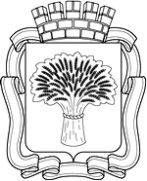 Российская ФедерацияАдминистрация города КанскаКрасноярского краяПОСТАНОВЛЕНИЕРоссийская ФедерацияАдминистрация города КанскаКрасноярского краяПОСТАНОВЛЕНИЕРоссийская ФедерацияАдминистрация города КанскаКрасноярского краяПОСТАНОВЛЕНИЕРоссийская ФедерацияАдминистрация города КанскаКрасноярского краяПОСТАНОВЛЕНИЕ19.06.2019 г.№563Князева Наталья Ивановна заместитель главы города Канска по социальной политике, руководитель рабочей группыДементьева Ольга Николаевнаспециалист 1 категории Отдела культуры администрации г. Канска, секретарь рабочей группыЧлены рабочей группы:Члены рабочей группы:ИванецПетр Николаевичпервый заместитель главы города Канска по вопросам жизнеобеспеченияБанинНиколай Викторовичначальник МО МВД России «Канский» (по согласованию)БоровскийЭдуард Викторовичдиректор МКУ РМЦ г. Канска (по согласованию)ВахинЕвгений Юрьевичдиректор МКУ «Служба заказчика» (по согласованию)ВелищенкоНаталья Андреевнаведущий специалист Отдела культуры администрации г. КанскаКузьмич Анастасия Сергеевназаведующий детским сектором ГДК г. Канска (по согласованию)Леонтьева Ирина Владимировнаначальник Отдела культуры администрации г. КанскаЛифанскийМихаил Юрьевичдиректор МУП «Канский Электросетьсбыт» (по согласованию)Лычковская Елена Алексеевнадиректор МБУК «ГДК г. Канска» (по согласованию)Панов Виктор Максимовичисполняющий обязанности начальника Управления по делам ГО и ЧС г. Канска Сивонина Наталья Владимировнаметодист МКУ РМЦ г. Канска (по согласованию)ТимковИван Николаевичначальник Отделения УФСБ России по Красноярскому краю (по согласованию)ШапинаЛюдмила Николаевнаглавный специалист Отдела культуры администрации г. КанскаШопенковаТатьяна Юрьевнаруководитель Управления образования администрации города Канска№Наименование мероприятийСроки исполненияОтветственныйНаписание сценария, подбор музыкального сопровождения к мероприятиюдо 19.06.ГДК г. Канска(Е.А. Лычковская)Организация коллективов художественной самодеятельности и подготовка концертной программы мероприятиядо 19.06.ГДК г. Канска(Е.А. Лычковская),МБУ ДО ДДТ(Н.Г. Назарова)Разработка и согласование дизайна пропуска для транспорта до 19.06.МКУ РМЦ г. Канска (Э.В. Боровский)Изготовление пропусков для транспорта всех служб и организаций до 19.06.МКУ РМЦ г. Канска (Э.В. Боровский)Составление сметы расходов проведения мероприятиядо 19.06.ГДК г. Канска(Е.А. Лычковская)Подготовка и согласование рекламного ролика мероприятиядо 19.06МКУ РМЦ г. Канска (Э.В. Боровский)Подготовка репортажей и видео презентаций от школ города на 30 сек. до 19.06.Управление образования администрации г. Канска(Т.Ю. Шопенкова) Подготовка писем – обращений предпринимателям, торгующим спиртными напитками (на территории, приближенной к площади имени Н.И. Коростелева) об ограничении торговли спиртными напитками с 17.00 ч. до 23.30 ч.до 19.06Администрация города Канска(Н.В. Кадач, С.В. Юшина)Размещение рекламного ролика мероприятияс 19.06 по 25.06Управление образования администрации г. Канска(Т.Ю. Шопенкова)Разработка дизайна афишдо 19.06.МКУ РМЦ г. Канска (Э.В. Боровский)Изготовление и распространение афиш (200 шт.)с 19.06 по 24.06 МКУ РМЦ г. Канска (Э.В. Боровский)Организация репетиций бальных танцев с выпускникамис 19.06. по 20.06.ГДК г. Канска(Е.А. Лычковская)МКУ РМЦ г. Канска (Э.В. Боровский)Репетиция медалистов в ГДК21.0615:00ГДК г. Канска(Е.А. Лычковская)Управление образования администрации г. Канска(Т.Ю. Шопенкова)Репетиция финальной песни в ГДК21.0616:00ГДК г. Канска(Е.А. Лычковская)Управление образования администрации г. Канска(Т.Ю. Шопенкова)Генеральная репетиция мероприятия на площади им. Н.И. Коростелева21, 24.06. с 18:00 до 20:00 Управление образования администрации г. Канска(Т.Ю. Шопенкова),ГДК г. Канска(Е.А. Лычковская)Осмотр места проведения  мероприятия21,24.06. до 17:00 часов25.06.до 19:00 часовГО и ЧС г. Канска(В.М. Панов)Охрана правопорядка на площади им. Н.И. Коростелева во время репетиций и проведения мероприятия21,24.06. 18:00 – 20:0025.06.20:00 – 23:30МО МВД России «Канский» (Н.В. Банин)Подключение к электропитанию звуковой аппаратуры – 220 вольт (сценический комплекс, III фазы) Подключение к электропитанию звуковой аппаратуры – 220 вольт (сценический комплекс, III фазы) и конфетти-машина из разных источников питанияПодключение светодиодного экрана.Очищение столбов электрического освещения, замена не горящих ламп21, 24.06.  17:40- 20:0025.06.17:30 до 23:30МУП «КанскийЭлектросетьсбыт»(М.Ю. Лифанский)Доставка музыкальной аппаратуры для репетиций с ГДК г. Канска на площадь им. Н.И. Коростелевас площади им. Н.И. Коростелева в ГДКДоставка музыкальной аппаратуры и конфетти – машин с ГДК г. Канска на площадь им. Н.И. Коростелева с площади им. Н.И. Коростелева в ГДК г. Канска21, 24.06.  17:00 – 21:0025.06. 9:00 до 23:30ГДК г. Канска (Е.А. Лычковская)Музыкальное сопровождение в дни репетиций и в день проведения мероприятия21, 24.06.  18:00 – 20:0025.06. 18:00 до 23:30ГДК г. Канска (Е.А. Лычковская)Подготовка площади:- уборка территории,- 2-х контейнеров для мусора,- подрезка кустарников.До 20:00 25.06.Администрация города(П.Н Иванец)МКУ «Служба заказчика» (Е.Ю. Вахин)-ограждение площадки для чествования выпускников, - установка сценического комплекса с 2 лестницами согласно схеме на брусчатке, размещение баннера, установка оформления, демонтаж сценического комплекса.-ограждение сценического комплекса,-ограждение территории для парковки транспорта,-установка 2-х биотуалетов, - оформление флагштоками- размещение красной дорожкиДо 20:00 25.06.ГДК г. Канска (Е.А. Лычковская)Приобретение и доставка реквизита, статуэток «Ника», медалей на площадь Коростелева25.06до 19:00МБУ ДО ДДТ(Н.Г. Назарова)Предоставление 2 столов и скатертей под медали и статуэтки «Ника»25.0619:00ЦБС г. Канска(Е.В. Сурначева)Приобретение и запуск конфетти из пушек во время проведения мероприятия.25.06.в 21:40ГДК г. Канска(Е.А. Лычковская)№НаименованиеВремя проведенияОтветственный1Пролог праздника 21.00ГДК г. Канска(Е.А. Лычковская)2Выход выпускников школ, медалистов и почетных гостей на звездную дорожку21.03ГДК г. Канска(Е.А. Лычковская)УО администрации г. Канска(Т.Ю, Шопенкова)3Танец «Полонез»21.27ГДК г. Канска(Е.А. Лычковская)4Выход медалистов на сцену21.30ГДК г. Канска(Е.А. Лычковская)УО администрации г. Канска(Т.Ю, Шопенкова)5Выступление Главы города21.33ГДК г. Канска(Е.А. Лычковская)УО администрации г. Канска(Т.Ю, Шопенкова)6Награждение медалистов 21.35ГДК г. Канска(Е.А. Лычковская)УО администрации г. Канска(Т.Ю, Шопенкова)7Выступление Его Преосвященства Преосвященнейшего Филарета Епископа Канского и Богучанского21.43ГДК г. Канска(Е.А. Лычковская)УО администрации г. Канска(Т.Ю, Шопенкова)8Выступление Начальника УО администрации г. Канска21.46ГДК г. Канска(Е.А. Лычковская)УО администрации г. Канска(Т.Ю, Шопенкова)9Танец «Кадриль»21.49ГДК г. Канска(Е.А. Лычковская)10Награждение победителей городских конкурсов21.52ГДК г. Канска(Е.А. Лычковская)УО администрации г. Канска(Т.Ю, Шопенкова)11Танец «Полька»22.07ГДК г. Канска(Е.А. Лычковская)12Танец «Вальс»22.10ГДК г. Канска(Е.А. Лычковская)13Финальная песня22.15ГДК г. Канска(Е.А. Лычковская)УО администрации г. Канска(Т.Ю, Шопенкова) 14Концерт приглашенных солистов Красноярской краевой филармонии 22.20ГДК г. Канска(Е.А. Лычковская)